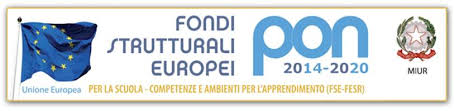 ISTITUTO COMPRENSIVO "FRANCESCO GONIN"Via Don Pogolotto, 45 – 10094 Giaveno (TO)  - Telefono 011-9376250PEC: TOIC87000N@pec.istruzione.it  -  PEO:TOIC87000N@istruzione.itC.M. TOIC87000N     C.F. 95579630013   sito internet www.icgonin.edu.itAllegato A AL DIRIGENTE SCOLASTICO DELL’ISTITUTO GONINCUP G67I17000900007OGGETTO: Domanda di partecipazione all’ AVVISO AD EVIDENZA PUBBLICA PER IL RECLUTAMENTO DI PERSONALE INTERNO per il collaudo delle forniture acquistate;  PROGETTO PON per il “Potenziamento dell’Educazione al patrimonio culturale, artistico e paesaggistico” –Asse I -Istruzione –Fondo Sociale Europeo (FSE) Obiettivo Specifico 10.2 Miglioramento delle competenze chiave degli allievi-Azione 10.2.5C. Azioni volte allo sviluppo delle competenze trasversali. Titolo del progetto ”Da Annibale alla TAV. La Val Sangone e la Val di Susa, luoghi di passaggio e contaminazione. Autorizzazione  progetto:10.2.5C-FSEPON-PI-2018-13Il/La sottoscritt______________________nato/a_____________(____) il______________ residente a_______________(_____)in via/piazza_________________________N._____Cap_________Telefono_________________e-mail_________________________________ Codice fiscale___________________________Dati utili al controllo regolarità DURC________________________________________________CHIEDEdi essere ammesso /a a partecipare all’avviso indicato in oggetto _l_ sottoscritt_ dichiara di aver preso visione del AVVISO pubblico e di accettarne il contenuto .  Si riserva di consegnare ove richiesto, se risulterà idoneo, pena decadenza, la documentazione dei titoli._l_ sottoscritt_ autorizza codesto Istituto al trattamento dei propri dati personali ai sensi del Regolamento Europeo 679 del 27 aprile 2016. Allega alla presente istanza: n.1 Curriculum vitae sottoscritto; Allegato A con dichiarazione di assenza conflitto di interessi ( vedi pagina successiva);Allegato B dichiarazione di lettura informativa sulla protezione dei dati personali secondo Regolamento Europeo 675/2016.In fedeFirmaDICHIARAZIONE SULL’INSUSSISTENZA DI SITUAZIONI DI CONFLITTO DI INTERESSE E DI CAUSE DI INCONFERIBILITA’ E INCOMPATIBILITA’(ai sensi dell’art. 53, comma 14 del D.Lgs. 165/2001 e dell’art. 20, del D.Lgs. 39/2013)Il sottoscritto ___________________________ nato a ________________________ il _________________ Codice Fiscale _________________________________ P.IVA _____________________________________in relazione al seguente incarico _____________________________________________________________ ________________________________________________________________________________conferito con ____________________________________________________________________________D I C H I A R AAi sensi degli articoli 46 e 47 del D.P.R. 445/2000:CHE non sussistono situazioni, anche potenziali, di conflitto di interesse con il IC “F.Gonin” di Giaveno, ai sensi ai sensi dell’art. 53, comma 14, del D.Lgs 165/2001, come modificato dalla legge n. 190/2012 CHE non sussistono cause di incompatibilità o inconferibilità, ai sensi dell’art. 20 del D.Lgs 39/2013, a svolgere incarichi nell’interesse del IC “F.Gonin” di GiavenoDi prestare l’attività professionale di ___________________________________________________Di essere titolare dei seguenti incarichi e/o cariche in enti di diritto privato regolati o finanziati da Pubbliche Amministrazioni (indicare gli incarichi e/o cariche rivestiti/e e l’ente privato conferente)__________________________________________________________________________________________________________________________________________________________Di non essere titolare di incarichi o di cariche di enti di diritto privato regolati o finanziati da pubbliche amministrazioni.Il sottoscritto si impegna, altresì, a comunicare tempestivamente eventuali variazioni del contenuto della presente dichiarazione e a rendere nel caso, una nuova dichiarazione sostitutiva.A U T O R I Z Z ALa pubblicazione dei presenti dati sul sito internet del IC “F.Gonin” di Giaveno.____________________, lì ________________Firma______________________________ATTESTAZIONE DELL’AVVENUTA VERIFICADELL’INSUSSISTENZA DI SITUAZIONI, ANCHE POTENZIALI, DI CONFLITTO DI INTERESSE(ai sensi dell’art. 53, comma 14 del D.Lgs. 165/2001)IL DIRIGENTE SCOLASTICOVISTO l’art. 53 D. Lgs. n. 165/2001, come modificato dalla legge n. 190/2012, che prevede che il conferimento di ogni incarico sia subordinato all’avvenuta verifica dell’insussistenza di situazioni, anche potenziali, di conflitti di interesse;VISTO il curriculum, nonché la dichiarazione di assenza di conflitto di interessi per lo svolgimento dell’incarico affidato resa, ai sensi dell’art. 53, comma 14, del D. Lgs. n. 165/2001 da _______________________________per l’incarico conferito ____________________________________________________________________________________________________________________________________________________________ATTESTAl’avvenuta verifica dell’insussistenza di situazioni, anche potenziali, di conflitto di interesse ai sensi dell’art. 53 del D. Lgs. n. 165/2001, nei confronti di ____________________________________________________.La presente attestazione è pubblicata sul sito istituzionale dell’ IC “F.Gonin” di Giaveno.Giaveno  lì ___________________Il Dirigente Scolastico Allegato BArt.5 –INFORMATIVA SINTETICA SULLA PRIVACYE’ in vigore il nuovo regolamento privacy 679/2016, pertanto ai sensi dello stesso ,in particolare gli articoli 7, 13, 15,16,17,18 si comunica che i dati raccolti saranno gestiti ai sensi della norma in epigrafe e che il titolare del trattamento dei dati è in persona del Dirigente Scolastico protempore; il Responsabile della Protezione dei dati è il dott.Corrado Faletti reperibile al seguente indirizzo mail direttore@ControllerPrivacy.it . I dati trattati saranno utilizzati esclusivamente per le finalità del bando stesso, non saranno trasferiti e saranno a disposizione dell’interessato fino al termine della procedura.L’informativa completa ed i dettagli sull’utilizzo dei dati sono presenti sul sito istituzionale della scuola al seguente link: http://www.icgonin.edu.it/wordpress/amministrazione-digitale_trashed/privacy/.I dati conferiti sono indispensabili per l’esecuzione delle misure procontrattuali ed alla successiva esecuzione del contratto. L’interessato ha diritto di accedere ai dati, alla rettifica e cancellazione ed alla ulteriore limitazione d’uso, nonché il diritto alla revoca del consenso e di proporre reclamo all’autorità di controllo, direttamente, protocollo@pec.gpdp.it e/o per il tramite del Responsabile Protezione Dati indicato in precedenza.In caso di rifiuto al trattamento non sarà possibile per l’interessato partecipare al bando.L’interessato dichiara di avere preso visione dell’informativa estesa ex art.13 Reg.UE 679/16 e di esprimere il consenso al trattamento dei dati per ogni altro fine ulteriore rispetto a quelli cui art.6 lett.b del Reg.Ue 679/16.Letto ed approvatoData------------------------------------                                                                                       Firma------------------------------------------------Titoli culturaliLaurea Magistrale valida (Ingegneria, Architettura o equipollente)fino a 89 …………………….. 1 puntoda 90 a 104 ..……………. … 2 puntida 105 in poi ……………. … 3 puntiLaurea specialistica o vecchio ordinamento valida (Ingegneria, Architettura o equipollente) fino a 89 …………………….. 4 puntida 90 a 99 ……………..…… 5 puntida 100 a 104 …………..….. 6 puntida 105 a 110 e lode……..… 7 puntiCorso di perfezionamento annuale inerente il profilo per cui si candidaPunti 1Partecipazione a corsi di formazione attinenti alla figura richiesta, in qualità di discente (Punti 1 per ciascunCorso.Max 1 puntoCertificazioni professionali per corsi specialistici)1 punto per ogni corso. Max 2 puntiCertificazioni inerenti la sicurezza (Lg. 81/08) (si valuta un solo titolo)1 puntoIscrizione all’Albo professionale1 puntoEsperienza lavorativa Collaudi 1 punto per anno. Max 10 puntiAnzianità di servizio1 punto per anno. Max 10 puntiEsperienze lavorative con piattaforme E-procurement (Portale di acquistinrete, Portale di gestionecontabile dei Fondi comunitari, o similari)meno di 2 anni …………………….. 1 puntoda 2 a 3 anni ……………..……..… 2 puntida 3 a 4 anni ……………..……..… 3 puntida 4 a 6 anni ……………..……..… 4 puntida 6 a 8 anni …..………………..… 5 puntida 8 a 10 anni …………………..… 6 puntioltre i 10 anni ………………………. 7 puntiMax 7 punti